Data compression is making the same amount of data into a smaller size for sending or storing.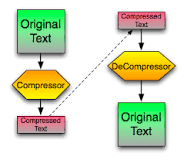 TASK 1Write your name down on the strips of paper provided.To ‘compress’ the data, fold the paper along the lines neatly - if we want to ‘recognise’ and ‘uncompress’ the data then the uncompression needs to be the EXACT REVERSE of the compression.What can you say about the ‘compressed’ version of your name?____________________________________________________________________________________________________________________________________________________________________Why would this ‘compression’ of your data be useful when storing the data?____________________________________________________________________________________________________________________________________________________________________Why would this ‘compression’ of your data be useful when sending the data to another computer or another user e.g. by e-mail?____________________________________________________________________________________________________________________________________________________________________TASK 2Using TWO A4 sheets of paper – write your name down on BOTH sheets.Fold or ‘compress’ the data for one sheet in one way – REMEMBER… IT HAS TO BE NEAT!Fold or ‘compress’ the data for the second sheet in a different way – REMEMBER… IT HAS TO BE NEAT!You have invented two different ‘compression algorithms’!TASK 3Go to the website:http://www.bagill.com/text-converter.php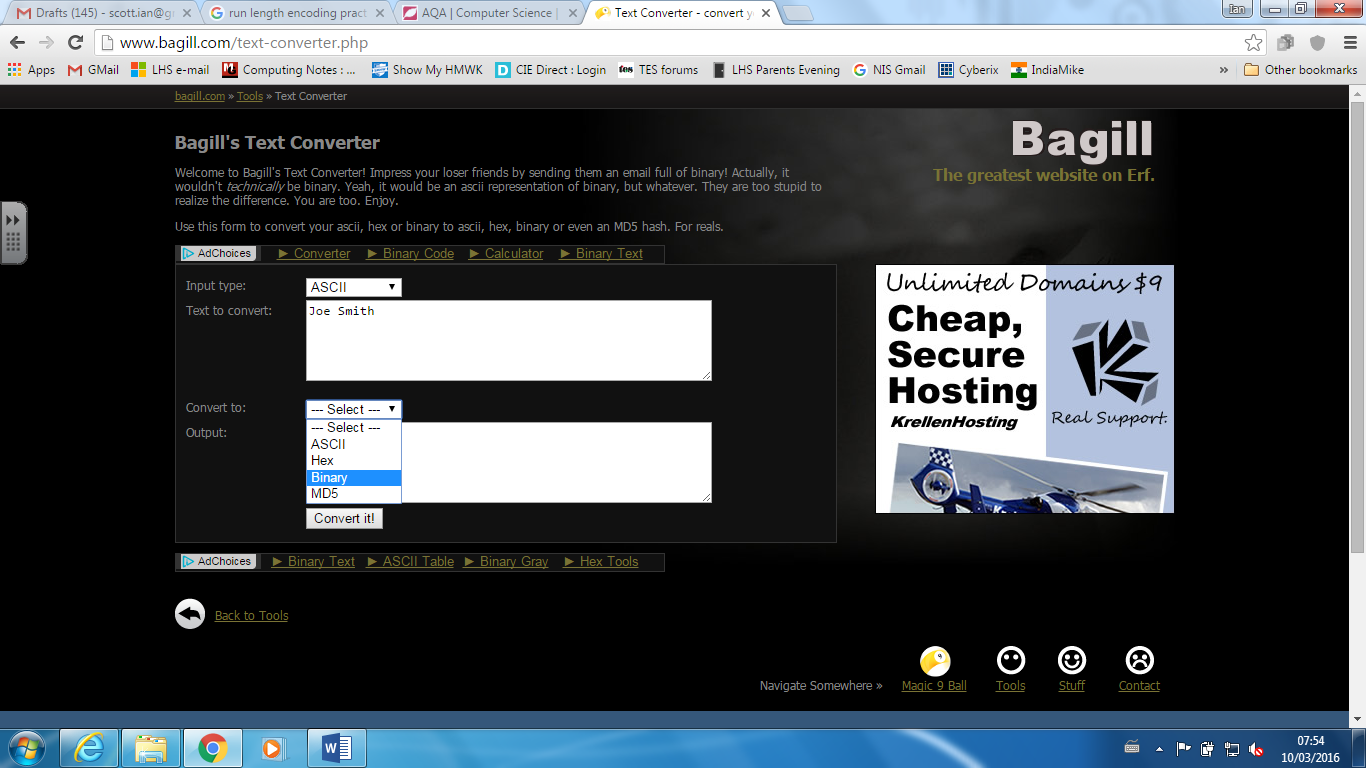 Convert your name into binary.Run-length encoding is a simple computer method of LOSSLESS compressing or encoding data.When there is a pair or more than TWO bits the same (a ‘run length’ of common digits), we can compress those bits by writing how many - length - of those common bits (run) there are.For example:11000010  114010	- this means there is a string of four zeroes in the sequenceEXAMPLE* COUNTING BITS IN THE ‘UNCOMPRESSED’ NAME  EACH LETTER = 1 BYTE = 8 BITSTASK 4Using the website:	http://www.bagill.com/text-converter.php- fill in the table below with:	- your name	- your name in BINARY	- your name ‘compressed’ using RUN-LENGTH ENCODING	- how many bits storage space your name takes UNCOMPRESSED	- how many bits storage space your name takes COMPRESSED	- the compression %age* COUNTING BITS IN THE ‘UNCOMPRESSED’ NAME  EACH LETTER = 1 BYTE = 8 BITSDataNumber of bits110000108 bits2140106 bits (‘compressed’)MY NAME (ASCII characters)JOHN SMITHHOW MANY BITS?MY NAME (in BINARY - uncompressed)0100101001101111011010000110111000100000010100110110110101101001011101000110100080 bitsMY NAME (in BINARY – compressed)012010120210410210140210313016010120210210210102101201031013021013067 bits= 17% compressionMY NAME (ASCII characters)HOW MANY BITS?MY NAME (in BINARY - uncompressed)___ bitsMY NAME (in BINARY – compressed)___ bits= ___ % compression